附件3：社保缴费流水清单参考样式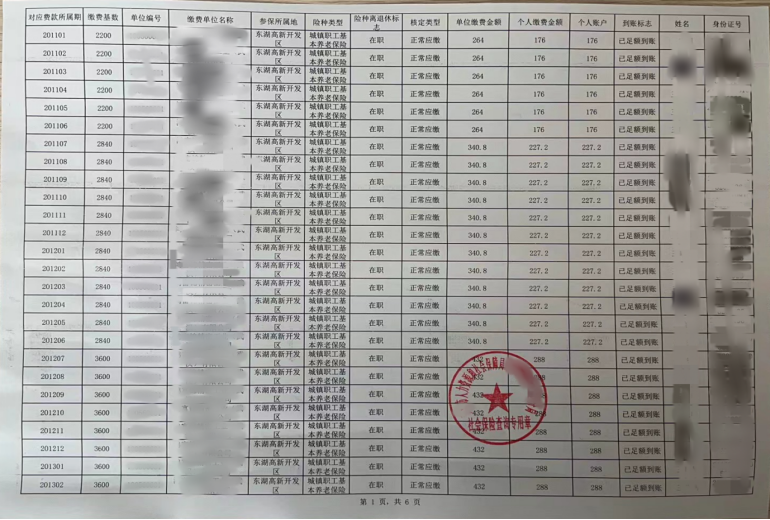 